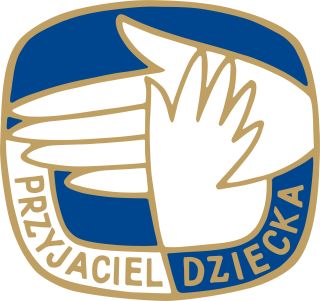 S P R A W O Z D A N I E  
 z  działalności  Oddziału Powiatowego 
TOWARZYSTWA  PRZYJACIÓŁ  DZIECI
  w roku   2016           Rok sprawozdawczy Oddziału Powiatowego Towarzystwa Przyjaciół Dzieci przyniósł nowe wyzwania i nowe sytuacje społeczne, mobilizując do poszukiwań nowatorskich i bardziej skutecznych sposobów działania.         Bliskość problemów dziecka i rodziny, podejmowanie zadań służących opiece nad dzieckiem, wspieranie jego rozwoju, zapobieganie sieroctwu i wykluczeniu społecznemu były głównym celem działalności stowarzyszenia. Działalność  Zarządu Oddziału Powiatowego TPD           Oddział Powiatowy Towarzystwa Przyjaciół Dzieci realizował zadania statutowe poprzez pracę 
30 kół przyjaciół dzieci, 10 oddziałów miejskich i gminnych z udziałem wolontariuszy oraz placówki specjalistyczne jak:  Ośrodek Adopcyjny,  Środowiskowe Ogniska Wychowawcze, Warsztat Terapii Zajęciowej.          
Praca Prezydium i  Zarządu skierowana była na realizację następujących zadań:Opracowanie kierunków działań z kalendarzem wydarzeń TowarzystwaPrzyjęcie  sprawozdań  merytorycznych  i  finansowych  z wykonania zadańMonitorowanie funkcjonowania stałych placówekOpracowanie ofert  na zadania  ogłoszone w formie konkursów  przez: Województwo Wielkopolskie,  Urząd Marszałkowski Województwa Wielkopolskiego, MPiPS, Miasto Konin i Powiat koniński  
”Wsparcie rodzin w kryzysie”,  ,,Ośrodek mediacji i terapii rodzinnej’’ ,,Przeciwdziałanie uzależnieniom i patologiom społecznym’’, ,,Edukacja zdrowego stylu życia’’, ,,Organizacja Powiatowych Dni Rodziny’’, ,,Integracyjny festyn rodzinny’’, wypoczynek wakacyjny.Pozyskiwanie partnerów i wolontariuszy do współpracyOrganizowanie konferencji, szkoleń, integracyjnych imprez kulturalno-rekreacyjnych 
oraz innych wydarzeńPromocja misji Towarzystwa Przyjaciół DzieciOferta programowa Oddziału Powiatowego obejmowała zadania powierzone 
przez Urząd Marszałkowski w Poznaniu na prowadzenie Ośrodka Adopcyjnego 
oraz  Miasto Konin z PFRON na prowadzenie Warsztatu Terapii Zajęciowej i  dziewięciu placówek środowiskowych.           Zarządy w Kleczewie, Kramsku, Rychwale, Skulsku i  Ślesinie prowadziły Środowiskowe Ogniska Wychowawcze w ramach zadań zleconych przez gminy. W Grodźcu placówka funkcjonowała społecznie przy symbolicznym wsparciu samorządu lokalnego.            Oddziały terenowe współpracowały  z lokalnymi władzami administracyjnymi
 i samorządowymi, placówkami oświaty, ośrodkami pomocy społecznej, kultury, kołami gospodyń wiejskich, uniwersytetami trzeciego wieku, klubami  seniorów, instytucjami i organizacjami w celu wzbogacenia oferty niesienia pomocy dziecku  i rodzinie.          Zarządy organizowały wypoczynek wakacyjny dla dzieci. Aktywnie uczestniczyły 
w wydarzeniach gminnych, m.in. konkursach, imprezach integracyjnych o różnym charakterze. 
Koła przyjaciół dzieci  w ramach warsztatów artystycznych wykonywały kartki świąteczne i stroiki, 
które były przekazywane przedstawicielom samorządów na uroczystościach okolicznościowych.Na uwagę zasługują akcje charytatywne prowadzone przez działaczy, a w szczególności : Przekazywanie żywności w ramach programu unijnego z Konińskiego Banku Żywności  (Stare Miasto)„Akcja Plecak” – zbiórka przyborów szkolnych      (Rychwał)Zbiórka podręczników     (Golina, Stare Miasto)Przedświąteczna  zbiórka żywności w szkołach Pogotowie Świętego MikołajaOrkiestra Świątecznej Pomocy ( Rychwał, Golina, Stare Miasto )Zarządy uczestniczyły w licznych wydarzeniach środowiskowych:Dzień Dziecka,Międzynarodowy Dzień Osób Niepełnosprawnych, Jarmark św. Bartłomieja, Dzień Wolontariusza, Kongres Kobiet i wielu innych.W związku ze zbliżającym się Jubileuszem TPD, zespół historyczny pod kierunkiem prof. Jana Grzesiaka zbiera materiały źródłowe do monografii o działalności Towarzystwa w powiecie konińskim.             Wszystkie zadania podejmowane w roku sprawozdawczym,  były zgodne ze statutem
 i kierunkami pracy przyjętymi na Zjeździe Delegatów TPD. Nadzór i kontrolę nad prawidłowością funkcjonowania organizacji, pełniła Komisja Rewizyjna Oddziału w Koninie.  Działalność merytoryczna

Środowiskowe Ogniska Wychowawcze           Ogniska i świetlice środowiskowe z programem profilaktyczno-wychowawczym funkcjonują zgodnie z Ustawą o wspieraniu rodziny i systemie pieczy zastępczej (Dz. U. 2016 poz. 575 z późn. zm.)Na terenie miasta i powiatu działa 15 placówek środowiskowych (Konin (9), Grodziec, Kleczew, Kramsk, Rychwał,  Skulsk, Ślesin)         Podstawowym zadaniem jest udzielanie wychowankom pomocy w nauce, rozwijanie zainteresowań, zagospodarowanie czasu wolnego, utrzymywanie kontaktu z rodziną, szkołą, pomocą społeczną i innymi instytucjami w zależności od potrzeb oraz dożywianie dzieci.         Oferta programowa obejmowała edukację obywatelską, komunikację społeczną, kultywowanie tradycji i obrzędów  w ramach dziedzictwa kulturowego ( śniadania wielkanocne, wigilie ) Ogniska uczestniczyły w licznych projektach, wzbogacających działalność na rzecz rozwoju  dziecka :,,Warsztaty artystyczne – atrakcyjną formą edukacji kulturalnej’’, ,,Edukacja zdrowego stylu życia’’
-  Starostwo Powiatowe ,Zdrowo jesz lepiej żyjesz ,,Żółty talerz’’-    Kulczyk Fundation,,Zdrowo jeść, by rosnąć w siłę’’-    Fundacja Tesco Dzieciom „,Zrozumieć siebie’’-    Wojewoda WielkopolskiRodziny podopiecznych  korzystały z konsultacji i poradnictwa specjalistów Ośrodka Mediacji TPD.            Dobra współpraca placówek z instytucjami i środowiskiem przyczyniła się do poprawy warunków  ognisk poprzez doposażenie w meble (Sanepid, Meble Black Red White), sprzęt elektroniczny (Sanepid, Zarząd Główny TPD), artykuły spożywcze (KBŻ).           Wolontariusze z PWSZ,  Zespołu Szkół im. M. Kopernika, II Liceum oferowali ciekawy program 
zagospodarowania czasu wolnego i nauki języka angielskiego w ogniskach.            W realizacji projektu zdrowego odżywiania wsparcia udzielali  nauczyciele i uczniowie klas gastronomicznych Zespołu Szkół im. M. Kopernika, Zespołu Szkół Budownictwa i Kształcenia Zawodowego, Zespołu Szkół Ekonomiczno-Usługowych w Żychlinie.           Podopieczni ognisk uczestniczyli we wszystkich wydarzeniach kulturalno-rekreacyjnych organizowanych przez Towarzystwo oraz  środowisko lokalne.
Ośrodek Adopcyjny Ośrodek  Adopcyjny realizował procedury adopcyjne zgodnie z zawarta umową pomiędzy Marszałkiem Województwa Wielkopolskiego a Towarzystwem Przyjaciół Dzieci, Oddziałem Powiatowym w Koninie z 18.01.2012r. W roku sprawozdawczym w rodzinach  adopcyjnych krajowych umieszczono 19 dzieci w tym
 10 dziewczynek i 9 chłopców. Swoje szczęśliwe domy odnalazło 2 dzieci poniżej 1 roku, 3 dzieci 
w wieku  od 1-4 lat, 8 dzieci  w wieku 5-9 lat oraz 6 dzieci w wieku 10 lat  i więcej.
 Z powodu braku gotowości przysposobienia 3 letniej dziewczynki z licznymi deficytami, 
(w tym: wiotkość mięśni) przez kandydatów na terenie  kraju, zakwalifikowano ją do przysposobienia
 z przemieszczeniem  poza granice Polski. Sąd Rodzinny w Słupcy orzekł adopcję zagraniczną.Pracownicy Ośrodka towarzyszyli w  pierwszym kontakcie z dzieckiem  kandydatom na rodziców adopcyjnych jak również prowadzili obserwację nawiązywania relacji i więzi z dziećmi. Sprawy adopcyjne toczyły się w sądach rejonowych w Koninie, Słupcy, Turku, Kole i Kaliszu.              W 2016 roku sądy zwracały się do ośrodka  o wydanie opinii kwalifikacyjnych odnośnie wnioskodawców w sprawach o przysposobienie wewnątrzrodzinne. Łącznie 8 zleceń.             Zorganizowano 3 cykle szkolenia dla kandydatów  na rodziców adopcyjnych
wg programu zatwierdzonego przez MPRIPS  „Droga do Adopcji”. W szkoleniu wzięło udział 
16 par małżeńskich- 32 osoby. Zgodnie z procedurami pracownicy we współpracy  z organizatorami pieczy zastępczej  gromadzili 
 i aktualizowali  informacje na temat dzieci z uregulowana sytuacją prawną zgłoszonych do adopcji.
 Do kwalifikacji zgłoszono  37 dzieci z uregulowaną sytuacją prawną,  z tego pozytywnie zakwalifikowano12 dzieci, a  25 dzieci nie zostało zakwalifikowanych do przysposobienia z powodu braku wyrażenia zgody na adopcję przez opiekuna prawnego jak i braku wyrażenia zgody przez  dzieci, które ukończyły 13 roku życia.              Udzielano wsparcia pedagogicznego, psychologicznego, prawnego oraz poinformowano
 o możliwościach uzyskania odpowiednich świadczeń socjalnych 3  samotnym matkom, pacjentkom oddziałów ginekologiczno– położniczych,  które nosiły  się z zamiarem powierzenia dziecka w adopcję. W rezultacie 2 matki podjęły decyzję o powierzeniu dzieci w adopcję nieznanym im kandydatom  wskazanym przez Ośrodek.      Kadra ośrodka uczestniczyła  w  konferencjach i  szkoleniach podnoszących kompetencje
  i kwalifikacje zawodowe.          Promowano idee rodzicielstwa adopcyjnego. W roku sprawozdawczym do  Ośrodka zgłosiło się
  28 par małżeńskich  pragnących  przysposobić dzieci. Udzielono ponad 800 porad dla rodzin   
  przysposabiających i naturalnych.             Przeciwdziałano  procesowi dezorganizacji rodzin  adopcyjnych,  które znalazły się
 w kryzysie.  Zaproponowano im  kontakt ze specjalistami. Wzrosła liczba osób adoptowanych  poszukujących biologicznych korzeni. Wzrosło również zainteresowanie losem oddanych do adopcji dzieci z którymi szukało kontaktu starsze rodzeństwo i biologiczni rodzice.            Ośrodek udzielał wsparcia w ramach  obowiązujących przepisów prawnych z ochrony danych osobowych i poszanowania dobra osoby adoptowanej.
Warsztat Terapii Zajęciowej	Placówka o 24 –letniej działalności prowadzi  zajęcia z zakresu rehabilitacji społecznej
 i zawodowej, w której  uczestniczyło 16 osób z niepełnosprawnością intelektualną w stopniu znacznym i umiarkowanym.W pracowniach gospodarstwa domowego, artystycznej i technicznej uczestnicy rozwijali umiejętności zawodowe.W programie terapeutycznym Warsztatu prowadzone były także zajęcia poza siedzibą warsztatu. Systematycznie odbywały się zajęcia z usprawniania ruchowego i rozwoju fizycznego: 
 basen „Zatorze” - pływanie,  Ośrodek Rekreacji – Wola Podłężna bowling, pole golfowe
w Golinie – golf i tenis ziemny.W Młodzieżowym Domu Kultury uczestnicy rozwijali zainteresowania muzyczne pod kierunkiem instruktorów tej placówki.Prace wykonane przez uczestników pracowni artystycznej i technicznej były prezentowane
 na wystawach i sprzedawane na kiermaszach.W ramach rehabilitacji społecznej uczestnicy brali udział w życiu społeczno – kulturalnym miasta. Uczestniczyli w imprezach organizowanych przez KDK, CKiS „Oskard”, MDK. Zwiedzali wystawy w Galerii „Wieża Ciśnień”, Miejskiej Bibliotece Publicznej, oglądali wystawę szopek bożonarodzeniowych w farze, a także przedstawienie teatralne w Przedszkolu „Bajka”. Brali udział 
w happeningu z okazji Światowego Dnia Osoby z Zespołem Downa. Uczestniczyli 
w „Drzwiach Otwartych” w Zespole Szkół im. M. Kopernika, oglądali musztrę paradną w wykonaniu klas wojskowych z Wielkopolski. Brali udział w II Turnieju w Golfa Olimpiad Specjalnych, a także kibicowali w zawodach MATP Olimpiad Specjalnych. W ramach współpracy z Zespołem Szkół 
im. M. Kopernika, uczniowie kierunku fryzjerskiego wykonywali dla uczestników bezpłatne
 usługi fryzjerskie.Uczestnicy Warsztatu dokonywali wspólnie z instruktorami zakupów w sklepach i centrach handlowych. Brali udział w festynach, imprezach integracyjnych, często jako wolontariusze.Warsztat był współorganizatorem XX Balu Karnawałowego Warsztatów Terapii Zajęciowej Ziemi Konińskiej.Podopieczni Warsztatu z rodzicami uczestniczyli w 4-dniowej wycieczce autokarowej
 do Kołobrzegu z atrakcyjnym programem turystyczno-krajoznawczym. Rzecznictwo i ochrona praw dziecka             Społeczny    Rzecznik    Praw    Dziecka   Towarzystwa   Przyjaciół    Dzieci  w Koninie,   
w   roku    sprawozdawczym    podejmował   różnorodne  działania  na   rzecz  ochrony   dziecka  
 przed   wszelkimi   przejawami  przemocy,   a   także   przed  demoralizacją,  zaniedbaniami   i    innymi  formami  niewłaściwego   traktowania.              Rzecznik  współpracował  z   przedstawicielami  instytucji  działających  na  rzecz dziecka  
 i rodziny:   z   psychologami,   pedagogami, pracownikami socjalnymi,    pracownikami   służby   zdrowia,     kuratorami rodzinnymi,  policją ,   kościołem.             Podejmowane były bezpośrednie interwencje  w  sytuacjach  wskazujących  na łamanie   praw   dziecka,   w   sprawach   dotyczących   problemów   edukacyjnych   dzieci   oraz    ich   trudnych    sytuacji    rodzinnych.  Udzielano    porad   z  zakresu   wychowania,   opieki  i  prawa. W  sytuacjach  spornych  przeprowadzano   mediacje   obejmujące   wsparciem wszystkie   strony   konfliktu.. Były  również    sprawy    związane    z    postepowaniem   sądowym . Ponadto prowadzono   warsztaty   tematyczne   z dziećmi,  młodzieżą  oraz  ich  rodzicami i nauczycielami .Wypoczynek letni i zimowy                                 Akcja wypoczynkowa w okresie ferii zimowych i wakacji stanowiła uzupełninie całorocznych działań Towarzystwa na rzecz dziecka i rodziny. Najbardziej popularnymi formami były kolonie, półkolonie, biwaki, wycieczki, w których uczestniczyło  867 dzieci.                      Na 8 półkoloniach zorganizowanych w Koninie, Kleczewie i Kramsku wypoczywało 330 dzieci.
Dwa turnusy kolonijne w Świnoujściu i Jastrzębiej Górze z wycieczkami zagranicznymi (Niemcy, Szwecja) objęły wypoczynkiem 92 osoby. Oddziały gminne organizowały:  biwaki, wycieczki, imprezy jednodniowe – łącznie dla 165 dzieci.                                Oferty wypoczynkowe zawierały atrakcyjny program turystyczny, sportowy, kulturalny 
z oddziaływaniem socjoterapeutycznym, realizowany przez wykwalifikowaną  kadrę.                     Wszystkie placówki uzyskały pozytywną ocenę kontrolujących jednostek.                               Kolonie i półkolonie dofinansowane były przez Wielkopolskie Kuratorium Oświaty,
                     Urząd Marszałkowski Województwa Wielkopolskiego  oraz Miasto Konin i samorządy gminne.                              Tradycyjnie na pożegnanie wakacji odbył się piknik w gospodarstwie agroturystycznym  
                    „Pradolina”, w którym udział wzięło ok. 280 osób  (dzieci, rodzice, władze samorządowe, media). 
Imprezy integracyjne, wydarzenia  okolicznościowe.           W roku sprawozdawczym kontynuowano wypracowane formy integracji środowiskowej, kultywowania tradycji świąt i  obrzędów  oraz wydarzeń okolicznościowych. Wszystkie zadania przyjęte do realizacji przygotowywane były w partnerstwie z ośrodkami kultury, placówkami oświaty, pomocy społecznej, samorządami, służbami mundurowymi.Zgodnie z kalendarzem Towarzystwa odbyły się następujące wydarzenia:Bal Karnawałowy Warsztatów Terapii Zajęciowej  Ziemi KonińskiejHappening  „Razem przeciwko przemocy”Integracyjny Festyn Rodzinny  „W zdrowym stylu”Powiatowe Dni Rodziny    (Rychwał)Pożegnanie wakacji – Piknik w „Pradolinie”Turniej Rodzinny „Energia pokoleń”Mikołajki „Pomóżmy dzieciom przetrwać zimę”Koncert Bożonarodzeniowy z przekazaniem Światełka BetlejemskiegoTowarzystwo Przyjaciół Dzieci brało aktywny udział w miejskich wydarzeniach jak: Dzień Dziecka, 
Dni Konina, Jarmark św. Bartłomieja,  Kongres Kobiet  i innych.  Wyróżnienia          Zaangażowanie i podejmowanie nowatorskich działań przez Towarzystwo Przyjaciół Dzieci 
na rzecz dziecka i rodziny zostało pozytywnie ocenione przez władze samorządowe  miasta
i powiatu oraz społeczeństwo, o czym świadczą przyznane wyróżnienia; Najlepsza Instytucja NGO Roku 2016 –                    Oddział Powiatowy TPD w KoninieTytuł Super Nova Organizacji Pozarządowych -       Oddział Powiatowy TPD w KoninieWolontariusz Roku 2016 w powiecie konińskim
       Beata Łuczyńska – kierownik Środowiskowego Ogniska TPD  w KleczewieLaureat  w kategorii  „Lider Ekonomii Społecznej” nadany przez Burmistrza Miasta i Gminy Ślesin 
-  Zarząd Oddziału TPD w Ślesinie Społecznik Roku 2016 – Przyjaciel Dziecka – Oddział Regionalny TPD w Poznaniu    Nominowani: Krystyna Pokora – Kierownik Warsztatu Terapii Zajęciowej,                           Magda Kazimierczak – nauczyciel Zespołu Szkół im. M. Kopernika.Partnerzy          Efektywność działań  realizowanych przez Towarzystwo Przyjaciół Dzieci była możliwa dzięki szerokiej współpracy z władzami administracyjnymi i samorządowymi na wszystkich szczeblach: placówkami oświaty, kultury, pomocy społecznej, zdrowia, sądami, służbami mundurowymi,  parafiami, spółdzielczością mieszkaniową, Porozumieniem Pracodawców Ochrony Zdrowia, Stowarzyszeniem „Horyzont”, ZHP, PTTK oraz mediami. Do wszystkich instytucji i wolontariuszy współpracujących  z Towarzystwem kierujemy wyrazy szacunku i serdeczne podziękowania.                                                                                                                         Prezes
                                                                                                              Krystyna  Chowańska 